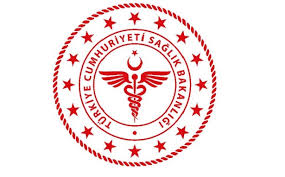                SAVUR PROF. DR. AZİZ SANCAR İLÇE DEVLET HASTANESİ                                     BEBEK TESLİM FORMU               SAVUR PROF. DR. AZİZ SANCAR İLÇE DEVLET HASTANESİ                                     BEBEK TESLİM FORMU               SAVUR PROF. DR. AZİZ SANCAR İLÇE DEVLET HASTANESİ                                     BEBEK TESLİM FORMU               SAVUR PROF. DR. AZİZ SANCAR İLÇE DEVLET HASTANESİ                                     BEBEK TESLİM FORMU               SAVUR PROF. DR. AZİZ SANCAR İLÇE DEVLET HASTANESİ                                     BEBEK TESLİM FORMU               SAVUR PROF. DR. AZİZ SANCAR İLÇE DEVLET HASTANESİ                                     BEBEK TESLİM FORMU               SAVUR PROF. DR. AZİZ SANCAR İLÇE DEVLET HASTANESİ                                     BEBEK TESLİM FORMU               SAVUR PROF. DR. AZİZ SANCAR İLÇE DEVLET HASTANESİ                                     BEBEK TESLİM FORMU KODUDH.FR.04YAYIN TARİHİ01.11.2018REVİZYON TARİHİ 06.01.2022REVİZYON NO01SAYFA SAYISI 01BEBEK BARKODUBEBEĞİN ADI-SOYADI:CİNSİYETİ:DOĞUM TARİHİ / SAATİ:BEBEĞİ KABUL EDEN BÖLÜM:BEBEĞİ TESLİM EDEN BİRİM:(   ) DOĞUMHANE
(   ) ANNE YANI
(   ) ACİL(   ) DİĞERSEVK EDİLEN HASTANE ADI:
(DIŞ SEVKLERDE YAZILACAK)TESLİM EDEN EBE / HEMŞİRE:ADI-SOAYDI / İMZATESLİM EDEN EBE / HEMŞİRE:ADI-SOAYDI / İMZA